The candidature is open for the deanship position of the faculty of applied arts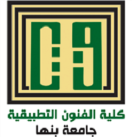 The candidature is open for the deanship position of the faculty of applied arts from 21-10-2017 to 26-10-2017 in the office of the vice president of educational and students affairs where the candidates can apply to the position.